ECUACIONES DIFERENCIALES ORDINARIAS DE ORDEN SUPERIOR (EDOn)INTRODUCCIÓNExisten un sin número de problemas físicos, acústicos, eléctricos, electrónicos, sistemas de audio que se pueden modelar mediante ecuaciones diferenciales. Por ejemplo, tenemos un parlante, el cual es un sistema electro - mecano - acústico 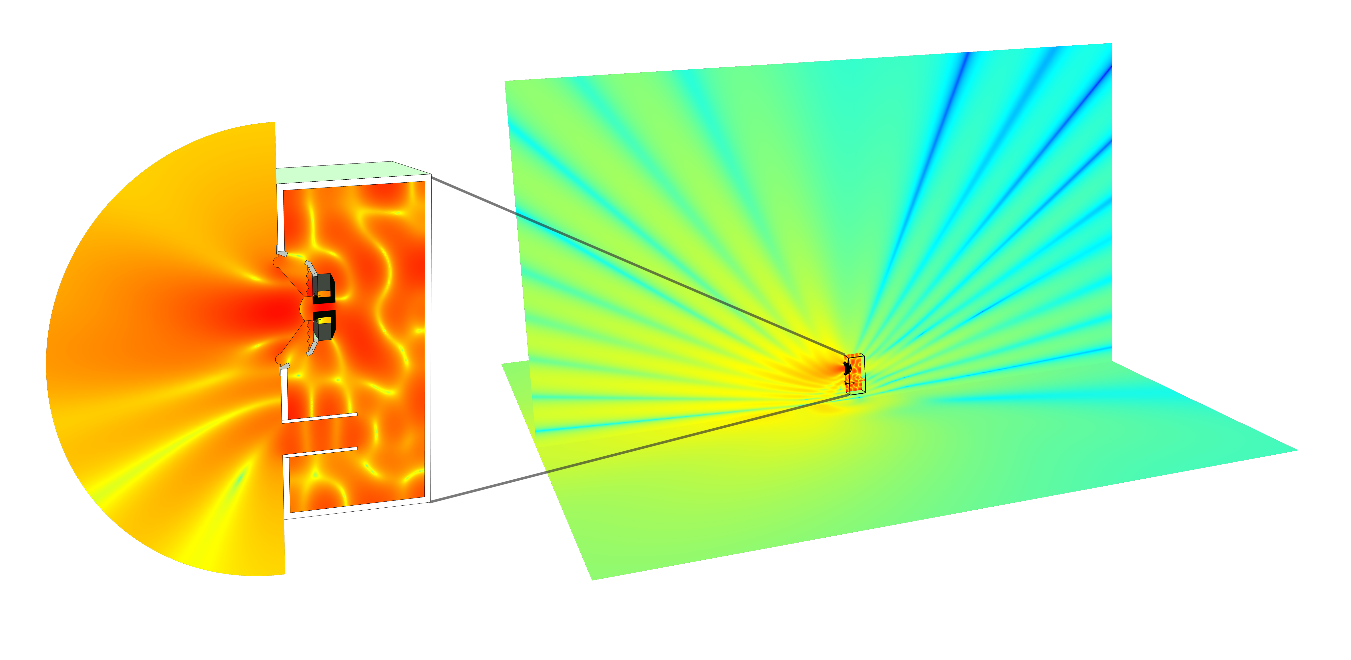 Parlante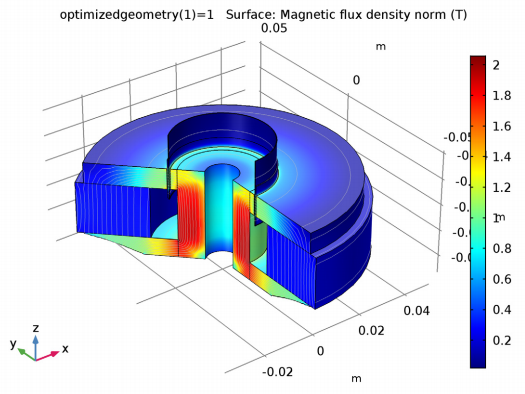 Campo electro – magnético del parlante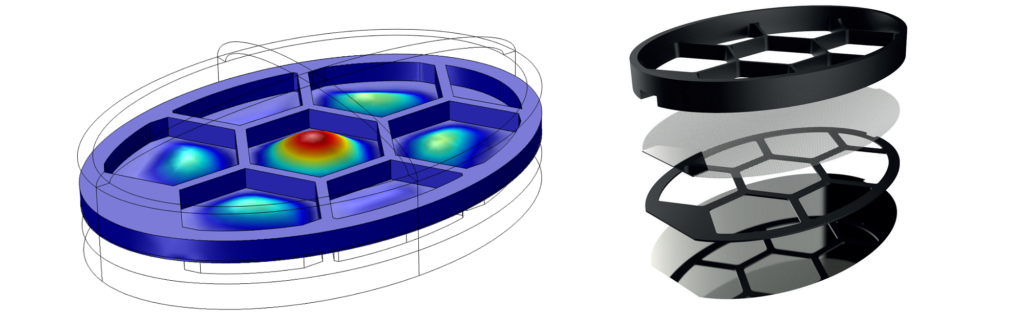 Vibración mecánica del cono del parlante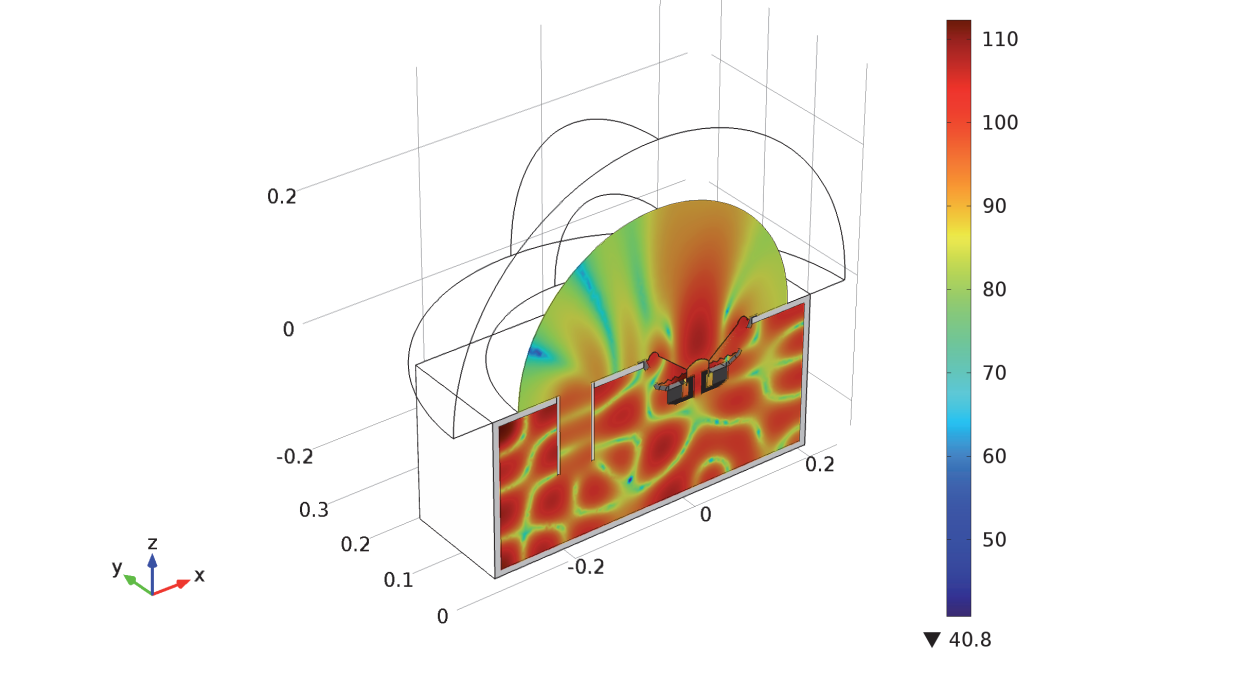 Radiación acústica en la cavidad del parlantePor partes cada uno de los subgrupos de componentes se puede modelar mediante ecuaciones diferenciales de orden superior, en este caso ecuaciones diferenciales ordinarias de segundo ordenCircuito eléctrico R L C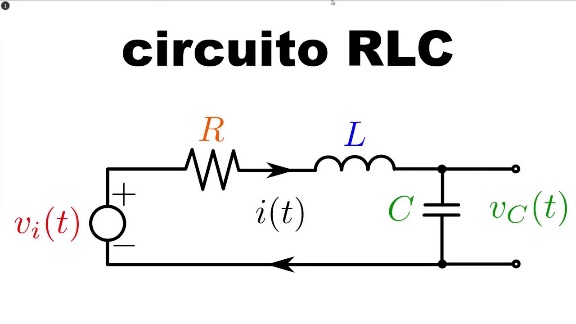 La carga eléctrica es , mientras que la intensidad de corriente es  finalmente  es el voltaje de entrada, la señal de audio. La corriente en la bobina genera una fuerza que es proporcional a la corriente , que mueve el cono del parlante. De forma simplificada puede ser caracterizado por su masa, su elasticidad y las pérdidas mecánicas debido al roce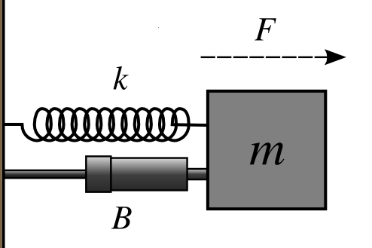  La fuerza es , donde es una constante de proporcionalidad que depende de la bobina y el imán del parlante. El movimiento del parlante genera una presión sonora, dentro de la cavidad la cual se puede, nuevamente describiéndola de forma simplificada como una cavidad, conectada a un tubo y el material absorbente está asociado a pérdidas sonoras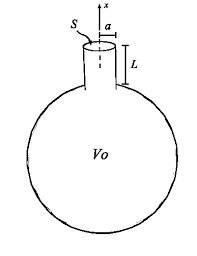 Donde  es el desplazamiento volumétrico , donde  es el área de la sección transversal del tubo  es el desplazamiento de las partículas de aire. Existe acoplamiento entre estas tres ecuaciones.No es el objetivo en esta parte de la materia describir el modelo de un parlante de forma completa, si no que presentar una motivación de la importancia del estudio de este tipo de ecuaciones. MARCO TEÓRICODefinimos una ecuación diferencial de orden superior, lineal como aquella ecuación cuya incógnita es una función  la relación entre las distintas variables es expresada a partir de las derivadasSujeta a las siguiente s condiciones inicialesAclaración el  corresponde a la enésima menos una derivada (no es un elevado a)Una ecuación es homogénea cuandoY esta ecuación tiene  soluciones dadas por las funciones , , , y esas funciones son linealmente independientes. Es decir, estas funciones cumplen con:Por lo tanto, la solución complementaria es la combinación lineal de estas soluciones cumple con la ecuación homogénea. Dicha solución es llamada también solución homogénea Donde las constantes dependen de las condiciones inicialesDefinimos WronskianoSi el Wronskiano es distinto de cero, es decir no es nulo las funciones son linealmente independientesCuando la ecuación es no homogénea entonces la solución esDividimos por Por otra parte, esta ecuación es válida para valores de  tales que , por último, la solución es la solución es formada por la solución complementaria y la solución particularECUACIÓN DIFERENCIAL DE SEGUNDO ORDEN HOMOGÉNEA CON COEFICIENTES CONSTANTES El motivo de ahondar en este caso es la profunda relación que tienen este tipo de ecuación con fenómenos físicos, especialmente en acústica, sonido, electroacústica, electricidadRepensemos la ecuación de una forma genérica y homogéneaSupondremos una solución complementaria de la formaReemplazamosFactorizamosEntonces para que cumpla con la igualdad o bien  , la solución trivial  o, por otro ladoEsto se conoce como el polinomio característico de la ecuación diferencial, cuyas raíces son ampliamente conocidasPrimer Caso  y Este caso se denomina Sobre AmortiguadoSegundo Caso  y Este caso se denomina Críticamente AmortiguadoTercer Caso  y Al reemplazar y factorizarSi el término  es decir  este caso se dice Sub Amortiguado 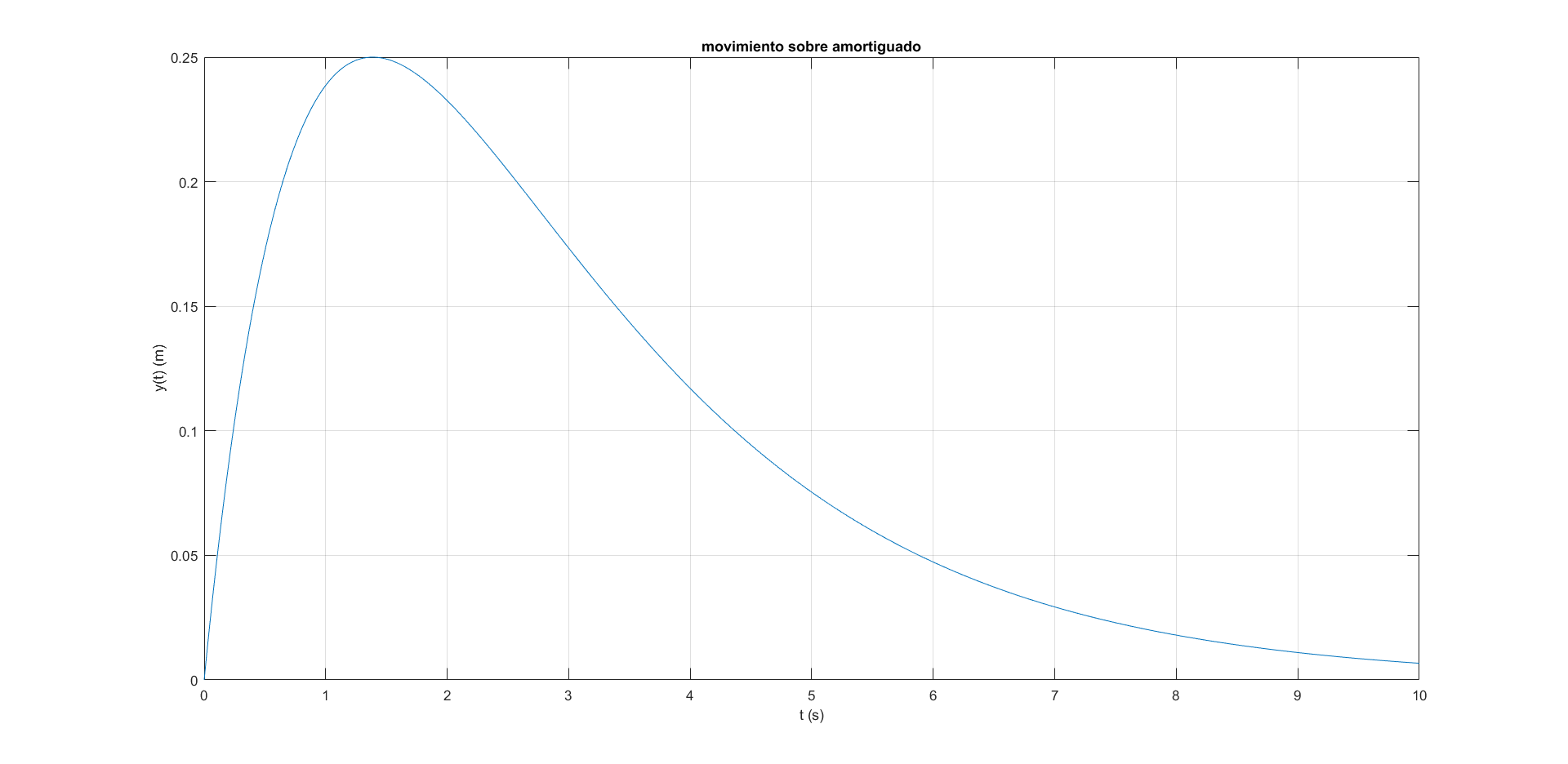 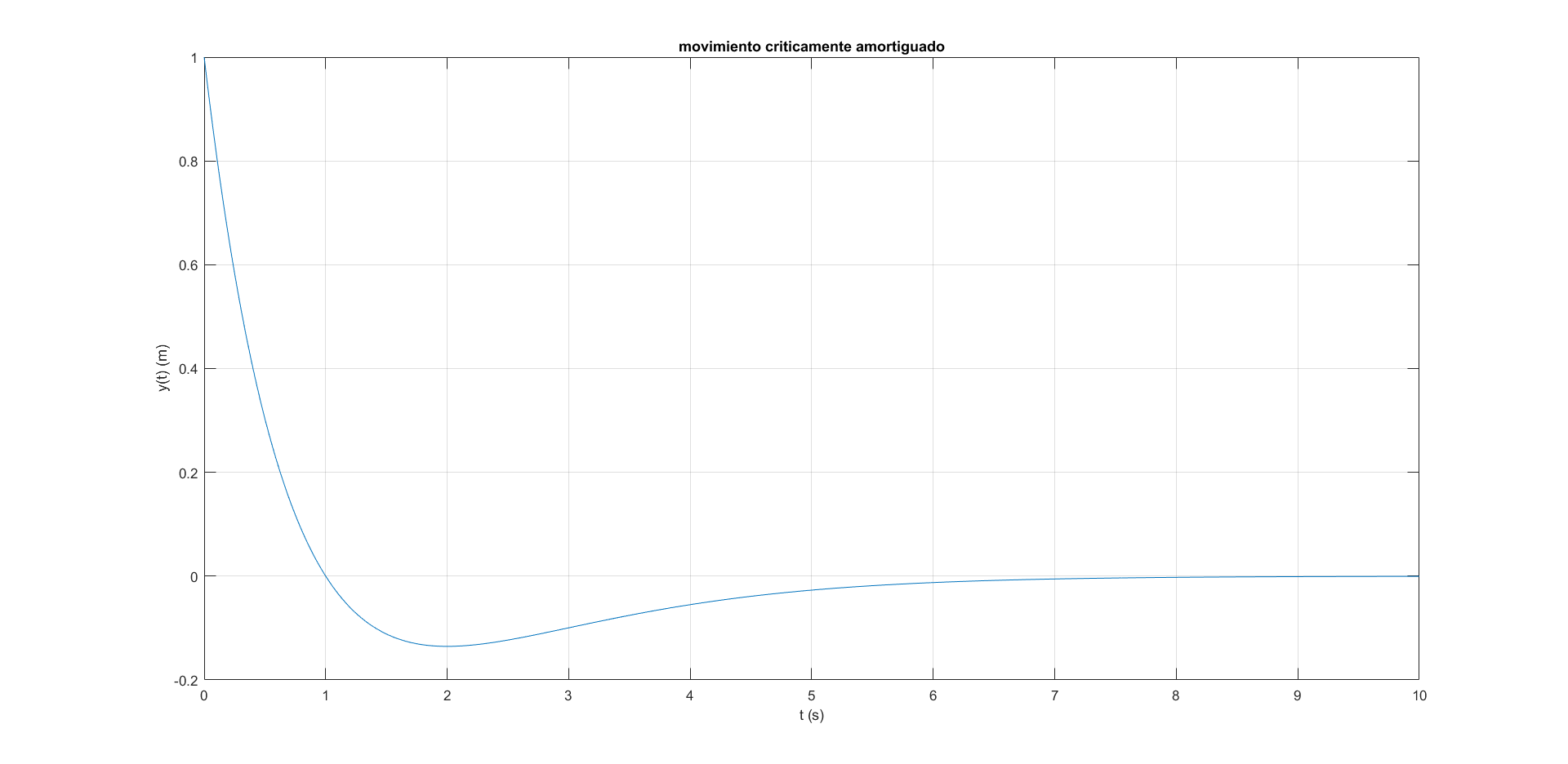 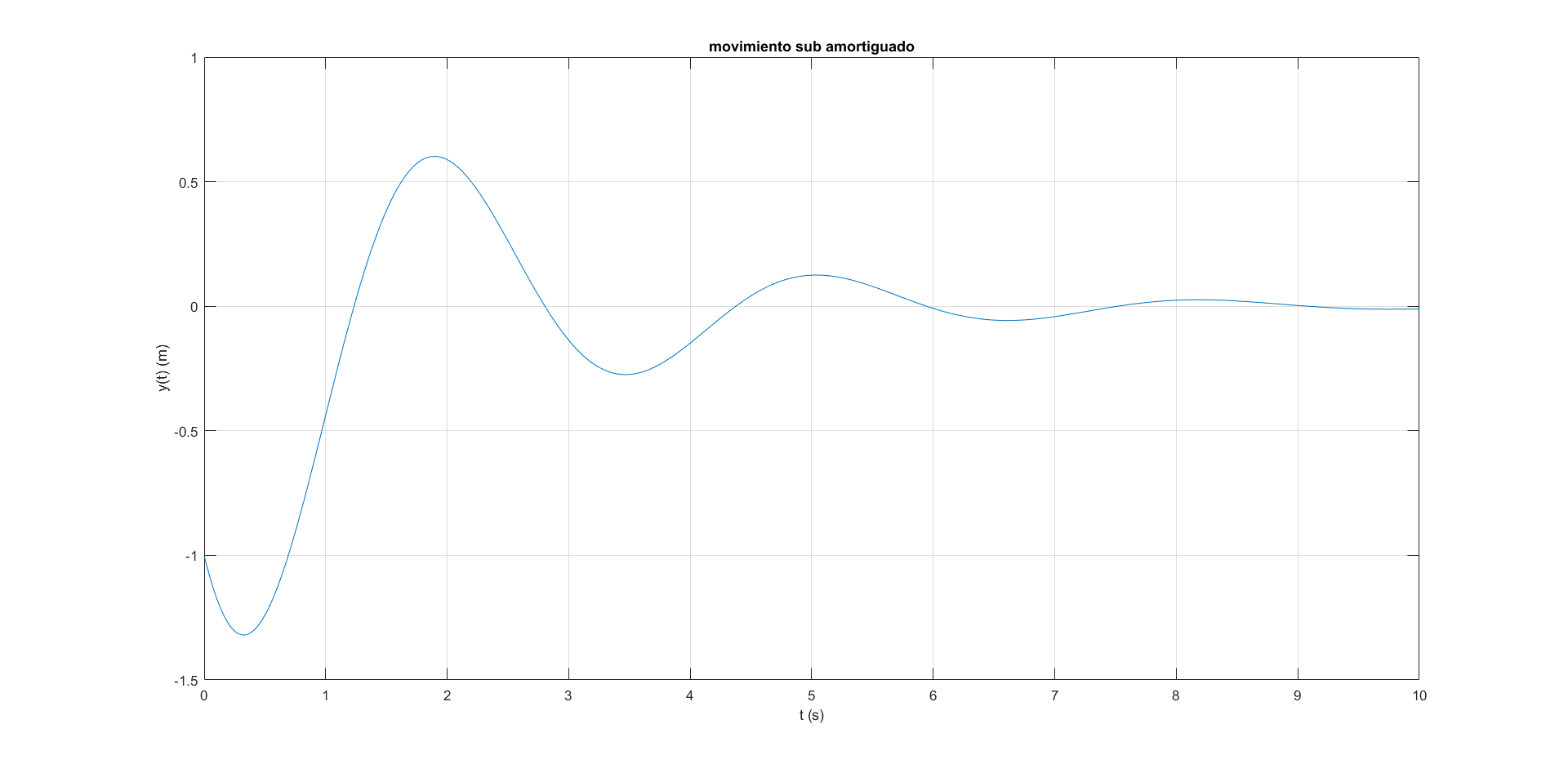 EjemploEcuación diferencial con condiciones inicialesPolinomio característicoEntonces la funciónLa primera derivada esA fin de determinar las constantes usamos las condiciones incialesECUACIÓN DIFERENCIAL DE ORDEN n HOMOGÉNEA CON COEFICIENTES CONSTANTES Cuando trabajamos ecuaciones de orden superior con coeficientes constantesUsamos la misma técnicaY obtenemos el polinomio característicoEntonces la solución general si las raíces del polinomio son reales y distintasLa solución general si las raíces son reales, pero existen  raíces repetidas  vecesLa solución general si las raíces son complejas conjugadas, pero existen  raíces repetidas ECUACIÓN DIFERENCIAL DE ORDEN SUPERIOR CON COEFICIENTES CONSTANTES NO HOMOGÉNAS: VARIACIÓN DE PARÁMETROSEste es un método para determinar la solución particular de una ecuación diferencial de orden superior de coeficientes constantes. Comenzaremos en el caso de una ecuación de orden dos con coeficientes constantesLo primero que hay que tener en cuenta es dejar la ecuación de la formaSi los coeficientes son funciones variables también es posible, bajo ciertas circunstancias resolver esta ecuaciónSupondremos que se conocen las soluciones complementarias producto de la ecuación homogéneaEntonces la solución particular propuesta esEntonces el problema es determinar  y . Por simplicidad tendremosIncorporamos la solución particular a Factorizamos por  y Como  e  porque son las soluciones homogéneas, la ecuación se reduce a Podemos transformar usando las expresionesEntonces podemos reescribirPara que podamos obtener resultados se de cumplir simultáneamentePero lo que tenemos es un sistema de ecuaciones algebraica con incógnitas  y  y podemos usar el método del determinante para resolver ecuaciones EntoncesEjemploResolver ecuación homogéneaEcuación característica esLa solución complementaria es Calculamos el Wronskiano y los demás términosEntonces la solución particular es Por lo tantoOrdenamosCondiciones incialesEntonces  y , finalmenteSi la ecuación diferencial ordinaria es con coeficientes constantes de orden  no homogéneaLo primero es dejarla comoDonde Después determinar las raíces del polinomio característico a fin de resolver la ecuación homogénea y determinar la solución complementariaCalculamos el WronskianoCalculamos EjemploLa ecuación homogéneaCalculamos el Wronskiano y los demás términosLa solución particular esToda la solución esUsamos las condiciones de contornoPor lo tanto  y la solución es Esta ecuación importa por su significado físico. En este caso tenemos el fenómeno de resonancia cuando la fuerza impulsora posee la misma frecuencia natural que las raíces del polinomio característicoEn este sistema no hay amortiguamiento y la solución se incrementa hasta el infinito, lo cual es el caso más simple de un fenómeno llamado resonancia, en este caso la frecuencia naturalEs igual 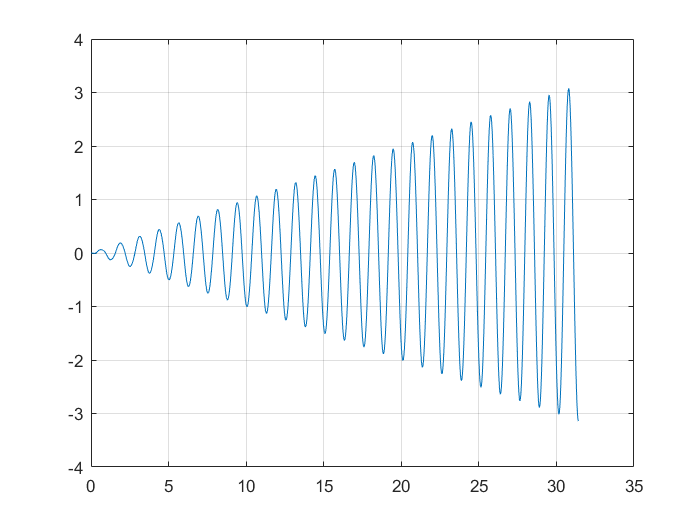 